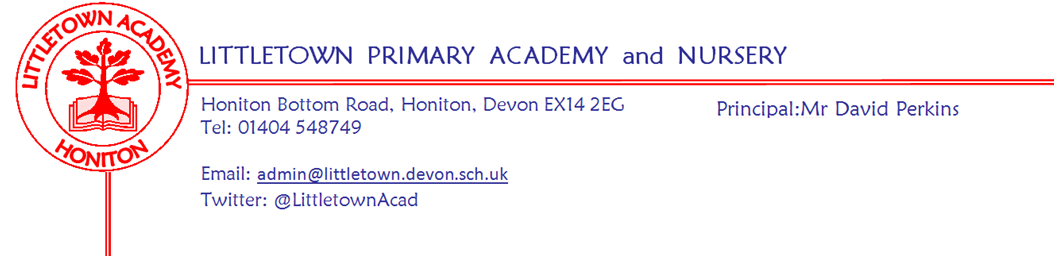 Friday 11th March 2022Dear Parents and Carers,I have been very proud of the children today. I gave them a challenge to get scores of 10 out of 10 from their teachers in being perfectly behaved and sensible despite a very wet day at the end of the week when they are tired. The teachers have fed back to me that the children have been brilliant and risen to this challenge. Thanks to the PTFA for the Doughnuts sale last Friday which raised £380 for the PTFA. Year 4 children enjoyed their Roman day on Tuesday having been rearranged from ‘wind day’. Today, Year 6 watched a performance in the hall about respect and being yourself and I was told they were very mature and grown up during the discussion. Yesterday, I was pleased to be invited to be a part of the Principal interviews at Honiton Community College in order to establish the importance of ongoing partnership and effective transition between schools. Next week, outdoor classrooms are for Nursery on Wednesday, 2AL on Thursday and Reception on Friday. On Wednesday we take our runners to compete in the next Stockland Cross Country. Friday is Comic Relief non uniform and Red Nose Day. Full information can be found below. Please find below some information and associated attachments regarding the Social Networking sites Whatsapp and Snapchat. Older children will be discussing these elements as part of their Personal, Social and Health Education topics this half term. Finally, I am pleased to announce that in conjunction with Mr Bilcock and Primary Sports we will be holding Activity Days at Littletown Primary Academy over the Easter holidays. Some families eligible for funded places have been contacted directly. If you have not been contacted already about this, please see the attached flyer outlining booking for paid places. Please use the contact details on the flyer for any questions or queries. Yours faithfully,David Perkins 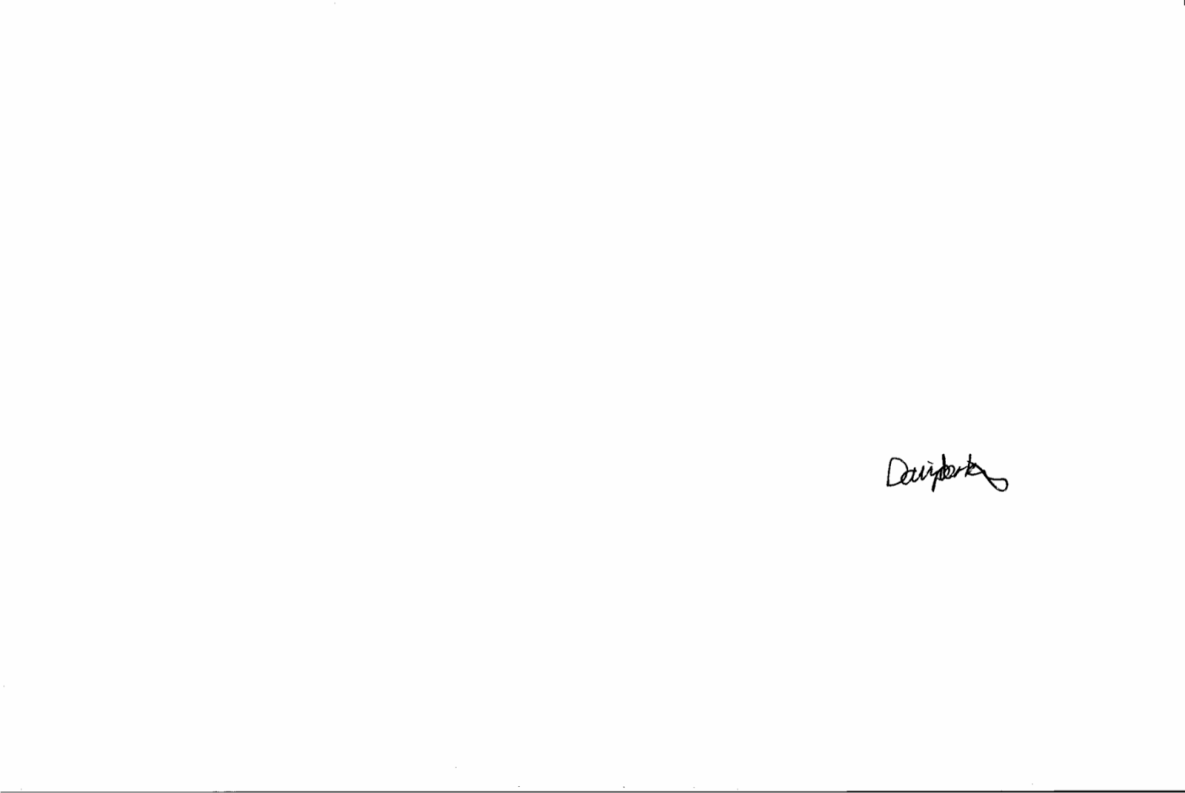 PrincipalNews from the childrenNurseryThis week, in Nursery we have made a dinosaur swamp. ReceptionThis week, in Reception we have been making a safari collage and looking closely at animal patterns. Year 1This week, in Year 1 we have been making a space pop-up book with moving pictures and learning all about subtraction.Year 2This week, in Year 2 we have been learning about measurement in maths and we have been writing in the progressive tense. Year 3This week, in Year 3, we have been learning about Whales and were learning about pirates.We have made compasses out of straws, needles and a bowl of water. Year 4 This week, amongst other things, we slaughtered Year 3 and Mr Driscoll on Roman day. Next week we are  starting a fun new topic about potions. We have also been learning about setting descriptions in a new book in literacy. We are practising dancing like spies.  Year 5This week, in Year 5, we have been planting runner beans to see which one grows the best in different conditions. In Literacy, we have started a new book called Arthur and the Golden Rope and been writing poems. In Maths, we have started fractions of amounts. Year 6This week, in Year 6 Maths, we have been looking at metric and imperial measurements. In Literacy, we have been writing a letter to a giant to persuade him to let children in the garden. On Friday we watched a performance.UniformWe still have some pupils wearing hoodies on non PE days. Our new Littletown hoodies are great for PE days, but are PE kit only and not part of school uniform. These are only to be worn on the days in which your child has PE, as mentioned in last week’s and previous newsletters. Many thanks for your cooperation.Comic reliefJust a reminder that red noses are on sale from class teachers for £1.50. From Monday, children won’t be limited to buying just one red nose. We will not be able to give change so please ensure that your child has the correct money. Your child’s name will be written on the box and looked after until the end of the school day. Please keep the red noses at home until Comic Relief day when they can be worn in school along with non-uniform for a donation of 50p per child/£1 per family. Student and Family Support TeamEach week the Student and Family Support Team (SAFS) will be sharing useful websites, support materials or free courses for parents and carers.  We will also be updating you with any up and coming events that are running in school. This week the focus is on local sporting and physical opportunities for children with additional needs. WhatsApp and SnapchatThis half term our PSHE curriculum  has a focus on being healthy, including both physical and mental health and how to keep safe, (you will have received details for your own child’s year group in the spring term newsletter). Some of the lessons focus on online safety and discuss online apps that some children may be familiar with. Some children have mentioned they are familiar with, or are using, WhatsApp or Snapchat, both of these apps are not age appropriate for primary school children, (Snapchat is age 14+ WhatsApp is age 16+).  Please see the attached information posters for parents, these may be helpful if you are beginning to have discussions with your child about using either of these apps. Breakfast and After school club bookingPlease find here the link to the next booking form (April-July).https://forms.gle/dsP8VRtCH4eqxNtK6 The deadline for guaranteed sessions is noon April 1st. Week Beginning 14th March 2022 eventsMonday 14th MarchTuesday 15th MarchWednesday 16th MarchThursday 17th MarchFriday 18th MarchNursery outdoor classroom 2AL outdoor classroomReception outdoor classroom 